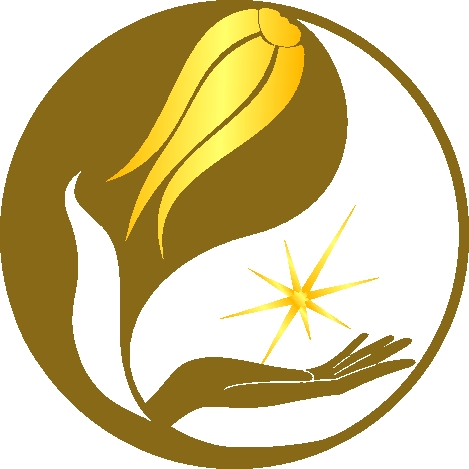 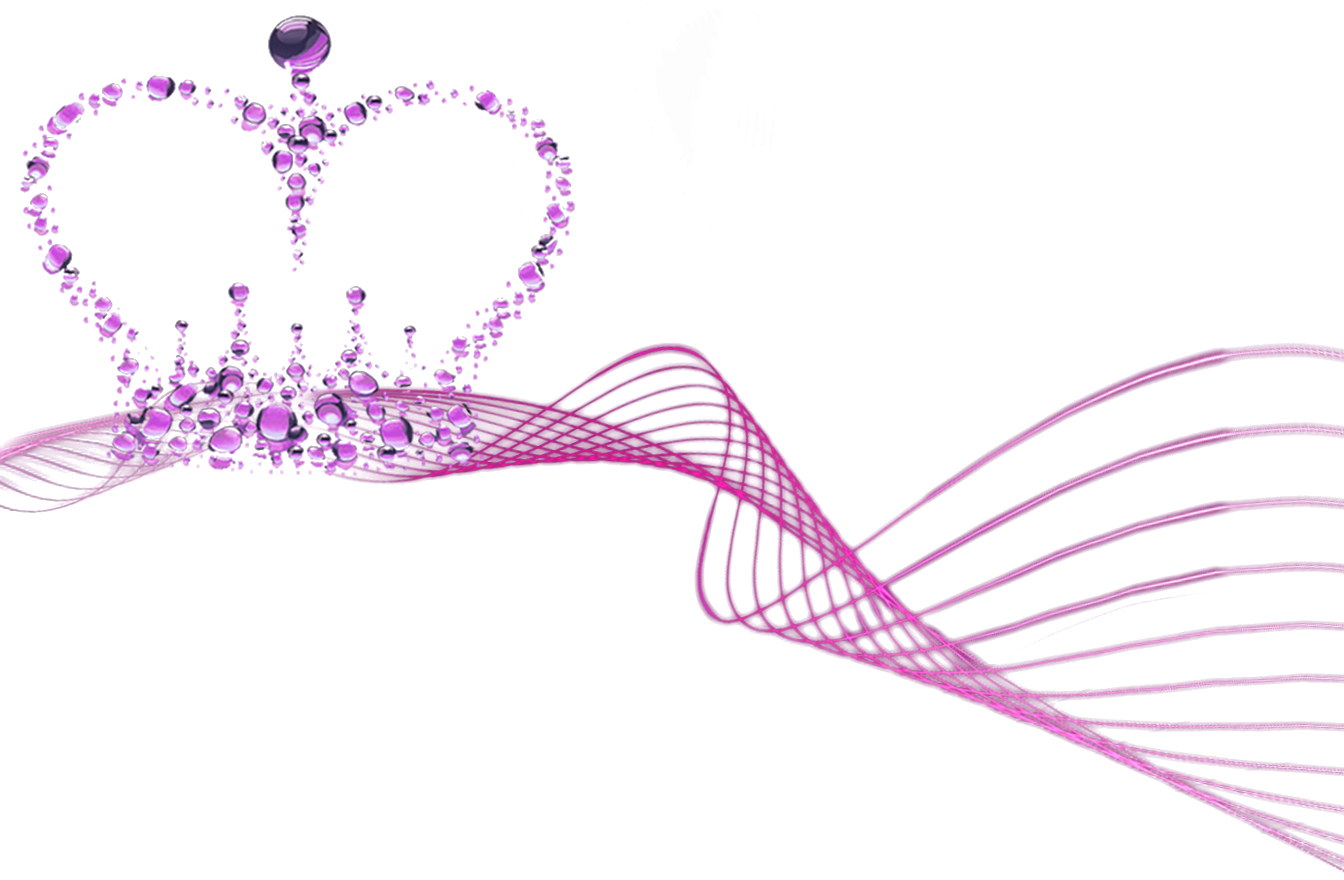 Международная ассоциация театров моды и конкурсов красоты «Империя моды»Союз творческих людей, Дирекция фестивалей «Золотой тюльпан»ПОЛОЖЕНИЕII  РОССИЙСКОГО ОТКРЫТОГО КОНКУРСА  МОДЕЛЕЙ И ФОТОМОДЕЛЕЙ«Дети солнца»Общие положения.Место проведения: г. Набережные Челны Республика Татарстан, Концертный зал Сары СадыковойСроки проведения: 15 -16 февраля 2014Цель: Выявление и поддержка наиболее талантливых детей и молодежиЗадачи: Создание практических условий для реализации творческого потенциала детей и молодежи.Предоставление участникам конкурса возможности презентации себя на сценеСтимулирование участников конкурса к дальнейшему развитию  лидерских качеств и личностиУчастники конкурса: В конкурсе могут принять участие  коллективы театров моды учреждений образования и культуры, модельные агентства, школы и студии  моды, образовательные школы, детские сады, профессиональные учреждения в следующих возрастных категориях: Дошкольники – до 4 лет, 4-6 летМладшая группа - 7 -10 лет Средняя группа - 11 до 13 лет Старшая группа - 14 до 18 летМолодежь  18 -25 лет, Взрослая   25 лет и старшеНоминации конкурса: «Лучшая модель» - участник (ца) представляет дефиле в форме (для девочек - короткое платье или топ + юбка или топ + шорты, обувь - классические туфли, прическа – с повседневной укладкой, без макияжа; для мальчиков -  брюки, футболка, темного цвета).Фотоконкурс:«Лучшая фотомодель» - участник (ца) представляет портфолио  3 фотографии (рост, портрет, образ). Допускаются цветные и черно-белые работы в любой технике формат А-4. Возрастная категория смотрите выше).«Моя семья» - участники представляют 1 фотографию. Допускаются цветные и черно-белые работы в любой технике формат А-4. Критерии оценки:«Лучшая модель» – техника походки, умение держать себя на сцене - эстетика внешнего вида- харизматичность (индивидуальность, эмоциональность)«Лучшая фотомодель», «Моя семья»– фотогеничность, создание образа, оригинальность- эстетичность оформления фотовыставкиУсловия конкурса:Конкурс проходит в 2 тура – отборочный и конкурсный (финал). В день отборочного тура предоставляется сцена для репетиции Для участия в конкурсе необходимо прислать заявку участника не позднее 10 февраля 2014 года в оргкомитет по: e-mail  Detisolnza11@mail.ru: по форме, указанной ниже.Количество участниц (ков) от учреждений не ограниченоКонкурсанты, прошедшие  в финал, в обязательном порядке участвуют в репетициях   гала- концертаВсю информацию вы можете узнать: www.vkontakte.ru/club9038715,Профессиональные учреждения оцениваются отдельно от общеобразовательных.Справки по телефону: Координатор по заявкам Бумбуль Юлия Николаевна:  8- 904-767-6959Директор фестиваля Селиванова Светлана Юрьевна 8-965-629-4940Ястерова Ирина Анатольевна (размещение, трансфер): 8-927-4811789Награждение:По итогам  конкурса присуждаются  следующие титулы:Мини Мисс, Мини  Мистер (в возрастной категории до 7 лет): 1, 2, 3 Мини Мисс, Мистер; Мини Мисс, Мини Мистер Гармония; Талант; Элегантность, Грация, Обаяние, Очарование, Улыбка, КрасотаЮная Мисс, Юный Мистер (в возрастной категории 7–10 лет):  1, 2, 3 Юная Мисс; Мистер, Мисс, Мистер Гармония, Талант, Элегантность, Грация, Очарование, Улыбка, Обаяние, КрасотаЮная модель (в возрастной категории 11–13 лет):  1, 2, 3 Юная модель; Мисс, Мистер Грация, Красота, Гармония, Талант, Элегантность, Улыбка, ОбаяниеЛучшая Модель  (в возрастной категории 15 – 17 лет): 1, 2, 3 Модель; Мисс, Мистер Гармония, Талант, Стиль, Перспектива, Грация, КрасотаСупер - Модель  (в возрастной категории от 18 лет): 1, 2, 3 Супер – Модель; Мисс, Мистер Красота, Гармония, Талант, Стиль, Перспектива, ГрацияЛучшая ФотомодельЛучшая Фотомодель 1, 2, 3 степени в каждой возрастной категорииПобедители в номинациях получат короны, дипломы. Все участники конкурса получают дипломы.Члены жюри и оргкомитет оставляют за собой право на присуждение участнику дипломаГран - При и вручение приза зрительских симпатий.Жюри конкурса:Состав жюри утверждает оргкомитет. В жюри входят: дирекция международной ассоциации театров моды и конкурсов красоты «Империя моды», представители международного фестивального движения «Надежны Европы», ведущие актеры театров, представители рекламных агентств, преподаватели институтов города,  режиссеры, хореографы, фотохудожники, скауты агентств.Конкурсанты оцениваются членами жюри по 5-ти бальной системе. Распределение призовых мест в конкурсной программе производится на основании протокола жюри и количества набранных баллов. Жюри имеет право не присуждать призовое место, присуждать два призовых места, назначать дополнительные поощрительные призы. Решение жюри на всех этапах конкурса является окончательным и обжалованию не подлежит.Представители орг. комитета не являются членами жюри.Финансирование, орг. взнос.Оплата командировочных расходов участников осуществляются за счет направляющих сторон.Организационный взнос с участника конкурса за каждую номинацию –  400  рублей. В графе «Плательщик» необходимо указать фамилию имя участницыВ случае нарушения участником условий настоящего положения или отказа от участия организационный взнос не возвращается.В орг. взнос входит:  организация конкурса, трансфер, постановка финальных выступлений, дипломы каждому участнику конкурса,  благодарности каждому руководителю, финансирование работы жюриПроживание в гостинице: 2, 3  местные номера – 600 в сутки.Порядок проведения конкурса.Отборочный тур: Конкурсанты  представляют дефиле на подиуме в форме:для девочек – кастинговая форма (один из вариантов): короткое платье, топ + юбка, топ + шорты, обувь - классические туфли темного цвета, каблук должен соответствовать возрасту участника, прическа – с повседневной укладкой, без макияжадля мальчиков – брюки, футболка (темного цвета)По итогам отборочного тура к участию в конкурсном туре (финал) допускается не более 10 участников  в каждой возрастной категории. В  финале в каждой возрастной категории выявляется 3 Победителя.Конкурсный тур (Финал)     Этап 1: Дефиле с предметом  (Конкурсанты  представляют дефиле на подиуме в кастинговой форме с предлагаемым предметом - мяч, книга, веер, шляпа, зонт, мягкая игрушка и пр.)Этап  2: Фотосессия. Участникам предоставляется возможность сделать 1 кадр  с профессиональным фотохудожником, в конце дефиле на сцене.Критерии оценки: - артистичность- харизматичность (индивидуальность, эмоциональность)- эстетика внешнего вида- умение работать с предметом- фотогеничность	Программа конкурса - фестиваля:15 февраля  - 1-й день конкурса 8. 00 – 9.00 - регистрация участников конкурса возрастная категория до 7 лет9. 00 – 11.00 регистрация участников конкурса возрастная категория от 7 лет8.00 – 9.30 – свободная сцена для репетиции8.00 – 10.00 - монтаж выставки фото – моделей, 2 этаж концертного зала на планшете (планшеты предоставляются), указать Ф.И участника, возрастная категория  участника, №, название учреждения на каждой фотографии в нижнем правом углу. ВНИМАНИЕ! Выставка оформляется на стендах по возрастным категориям10.00 – 11.30 – конкурс  «Лучшая модель» возрастная категория до 7 лет11.30-12.00 -  подведение итогов отборочного тура12.00 – 13.00 -  Конкурс финалистов. Выход с предметом, работа с фотографом на сцене, возрастная категория до 7 лет13.00 – 14.00 – конкурс  «Лучшая модель» возрастная категория  7-10 лет14.00 – 15.00 - конкурс «Лучшая модель» возрастная категория  11 - 13 лет15.00 – 16.00  -  конкурс  «Лучшая модель» возрастная категория   14 – 1716.00 – 17.00  -  конкурс  «Лучшая модель» возрастная категория   от 18 лет17.00-18.00 -  подведение итогов отборочного тура 18.00 – 20.00 - Конкурс финалистов. Выход с предметом, работа с фотографом на сцене, возрастная категория от 7 лет16 февраля   - 2-й день конкурса Гала-концерт8.00 – 9.00 – дополнительный монтаж выставки фото – моделей, 2 этаж концертного зала на планшете (планшеты предоставляются), указать Ф.И участника, возрастная категория  участника, №, название учреждения на каждой фотографии в нижнем правом углу. ВНИМАНИЕ! Выставка оформляется на стендах по возрастным категориям9.00 – 11.00 - работа жюри на выставке фото – моделей11.00 – 12.00 – подведение итогов конкурса фотомоделей10.00 - 11.00 – репетиция  гала – концерта для финалистов конкурса: Финальный выход 1: возрастная категория до 7 лет в бальных платьях (бальные платья не предоставляются)11.00 - 12.00 – репетиция  гала – концерта для финалистов конкурса: Финальный выход 2:   возрастная категория от 7 -  лет в бальных платьях (бальные платья не предоставляются)9.00 – 11.00 - работа жюри на выставке фото – моделей13.00 – 14.00 - Мастер - класс:  «Техника походки» (для руководителей) 11. 00 – 16.00 – работа стилиста - макияж, прическа. Участники  основного конкурсного тура  могут воспользоваться услугами профессионального визажиста и парикмахера (ориентировочная стоимость услуг 100 руб.).16.00 – Гала - концерт. Награждение. Вход на Гала-концерт по билетам. Стоимость билета 50 рублей. Билеты можно приобрести на столах регистрации.  В оргкомитет конкурса «Дети солнца»Заявка на участиеФ.И.О. участника, полных лет__________________________________________________________Учреждение, класс, детский сад ________________________________________________________Город, село и т.д._____________________________________________________________________Руководитель (Ф.И.О, конт.тел., e-mail) _______________________________________________________________________________________________________________________________________Номинация_________________________________________________________________________Дата и время прибытия и убытия (для иногородних) _____________________________________Заказ гостиницы (кол-во мест)_________________________________________________________Мастер - класс:  «Техника походки» (отметить)  __________________________________________Увлечения, хобби (кружок, студия) _____________________________________________________ВНИМАНИЕ: Трансфер:  100 рублей с человекаКвитанция для оплаты:ИзвещениеКассирПолучатель:        ООО ”Золотой тюльпан»_______ КПП:        165001001                        (наименование получателя платежа)ИНН:      1650229872____________P/сч.: ____40702810905550003426_______ (ИНН получателя платежа)                              (номер счета получателя платежа)ОГРН  ___1111650019469___________________________________________в:                          Дополнительный  офис №1__________________________Набережночелнинского филиала  ОАО «АК БАРС» БАНК_________БИК:     ___049205805          Кор/сч.  _____30101810000000000805_________Платеж:        __________целевой взнос на конкурс_______________ ______  _____________"Дети солнца»________________Плательщик: __________________________________________________________Адрес плательщика: ____________________________________________________Сумма: 400  руб. 00  коп.     Сумма оплаты услуг банка: ______ руб. __ коп.

Подпись:________________________ Дата: " __ " _______  2013 г. 
 КвитанцияКассирПолучатель:        ООО ”Золотой тюльпан»_______ КПП:        165001001                        (наименование получателя платежа)ИНН:      1650229872____________P/сч.: ____40702810905550003426_______ (ИНН получателя платежа)                              (номер счета получателя платежа)ОГРН  ___1111650019469___________________________________________в:                          Дополнительный  офис №1__________________________Набережночелнинского филиала  ОАО «АК БАРС» БАНК_________БИК:     ___049205805          Кор/сч.  _____30101810000000000805_________Платеж:        __________целевой взнос на конкурс_______________ ______  _____________"Дети солнца»________________Плательщик: __________________________________________________________Адрес плательщика: ____________________________________________________Сумма: 400  руб. 00  коп.     Сумма оплаты услуг банка: ______ руб. __ коп.

Подпись:________________________ Дата: " __ " _______  2013 г. 
